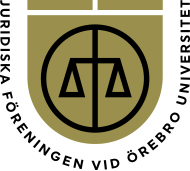 Verksamhetsplan 2017/2018Föreningens syfteFöreningens målsättning är enligt 1 kap. 2 § JF-stadgar att verka för dess medlemmar och att stärka juridiken som ämne vid Örebro universitet. Vidare framgår att arbetet ska ske genom att: • verka för att ämnet håller en hög kvalitet genom utbildningsbevakning samt genom att informera studenter om deras rättigheter • anordna en arbetsmarknadsmässa varje år • anordna föreläsningar, seminarier och studiebesök • Anordna studierelaterad introduktion som är för nya studenter vid juristprogrammet och rättsvetenskapliga programmet med internationell inriktning. • deltaga i arrangerandet av juridiska tävlingar • deltaga i samarbeten med andra studentföreningar för jurister i Sverige • i den mån det kan ske verka för knytandet av vänskapsband mellan JF och andra studentföreningar i världen • anordna fester och bedriva pubverksamhet • i övrigt erbjuda verksamhet som ligger i linje med föreningens anda och syfte till både medlemmar och icke-medlemmar Utifrån stadgans målsättningsparagraf kan det utläsas att föreningen främst är verksamma på tre större områden: utbildningsfrågor, arbetsmarknadsfrågor och sociala frågor. Sammansättning styrelsen• JF:s styrelse väljs varje år under ett valmöte i maj månad. Vid det senaste mötet valdes ytterligare en person in i styrelsen och sekreteraren har fått en till viss del modifierad roll vilken innebär att hen är ansvarig för marknadsföring, kommunikationen på våra sociala medier och att övriga kommunikationskanaler gentemot våra medlemmar är uppdaterade. Exempelvis hemsidan. Den helt nya styrelseposten är aktivitetsansvarig. Hens huvudansvar är JF-idrotten, utrikesresan och Åreresan. Utöver det är syftet med den extra posten att det ska finnas utrymme för andra aktiviteter som inte helt klart kan hänföras till exempelvis studiesocialt ansvarig.  Inför verksamhetsåret 2017/2018 valdes därför följande personer in i styrelsen; Ordförande – Elin GustavssonVice ordförande – Ida ViktorinEkonomiansvarig – Sebastian Sjöö Studiesocialt ansvarig – Simon AnderssonMarknadsansvarig – Alen Mizimovic Utbildningsansvarig Rättsvetenskapliga programmet – Mia PilipovicUtbildningsansvarig Juristprogrammet – Minna ÅströmInformationssekreterare – Rasmus AlmqvistAktivitetsansvarig – Alexandra Byy Styrelsens mål för verksamhetsåret 2017/2018Föregående styrelse införde och lade grunden för en ny struktur inom JF. Den nya strukturen innebär att mer ansvar, makt och handlingskraft delegerades ner till utskotten. I varje utskott fanns det även en ordförande som hade ett övergripande ansvar för resten av utskottet. Syftet som med detta var att göra det roligare och mer betydelsefullt att engagera sig i JF men strukturen var också nödvändig för en växande förening som JF Örebro är. En annan förändring som också syftade till att förbättra strukturen och möjligheterna för föreningen att växa stabilare var ansvarsomfördelningen i styrelsen och den nya styrelseposten.Ett självklart mål för det här styrelseåret är därför att utveckla och lägga fast den nya strukturen från förra året med tydliga arbetsordningar, både för utskotten eller enskilda evenemang som förbättrar strukturen och kontinuiteten i föreningen. Under det här verksamhetsåret är styrelsens mål även att renovera hemsidan. Den är rent estetiskt utdaterad men den behöver också renoveras innehållsmässigt. Det är ännu ett steg i att våra kanaler ska ge ett professionellt intryck gentemot våra medlemmar och andra externa aktörer, vilket ska vara en självklarhet.  Föregående verksamhetsår fick JF Örebro en ny logga. Inför det här året är målet att fortsätta verka för att den loggan ska synas och förknippas med JF. Den nya loggan finns exv. just nu på både pins, huvtröjor och tygpåsar.  Under hösten 2017 var målet att locka nya medlemmar till föreningen och då framförallt nya studenter. Uppstarten var mycket lyckad med studiesociala evenemang som båtfesten men även mer studiefokuserade evenemang som uppstartsträffarna för T1:orna som tentastuga och en annan träff men fokus på rättsfallskoncentrat. Föreningen fick många nya medlemmar och  ånga som också har valt att engagera sig. Nytt för i år var att styrelsen skickade ut ett brev till alla antagna på jurist- och rättsvetenskapliga under sommaren. Brevet fick ett bra genomslag hos de nya studenterna och etablerade på så sätt föreningens första kontakt med potentiella nya medlemmar. I början av hösten anordnade vi även en brunch för att välkomna gamla som nya medlemmar till en ny termin med JF. Upplevelsen var att brunchen var väldigt lyckad bland både nya och gamla medlemmar och är något som enligt nuvarande styrelses uppfattning bör vara ett återkommande inslag även inför kommande år. Precis som båtfesten var lyckad och därför återkom även den här hösten. Övergripande målStyrelsen kommer arbeta för att fler medlemmar också ska engagera sig och också fortsätta engagera sig i föreningen. Det ska uppnås genom att cementera den nya strukturen för utskottsarbetet men också genom att styrelsen aktivt ska verka för att föreningen ska uppfattas positivt och inbjudande. Som ett led i det arbetet genomförs en enkätundersökning bland våra medlemmar om vad de förknippar föreningen med och var deras intryck av den är. En annan åtgärd för att verka i den riktningen är att styrelsen antagit en representationspolicy som är något modifierad från föregående år. Den modifierade policyn gör det tydligare att det är styrelsens strävan att verkligen skapa ett inbjudande och öppet klimat för våra medlemmar, nya som gamla. För att uppnå detta ska vi även synas mycket bland studenterna och våra medlemmar. Självklart kommer det vara en kickoff/tackfest för de utskottsengagerade. Juristmässan Genomförs som vanligt den 28 november efter hårt arbete av mycket kompetenta och engagerade medlemmar i ledningsgruppen såväl som arbetsgruppen. Mässan växer för varje år som den genomförs och det här året kommer den därför att genomföras i Nova-huset för första gången. De två förkvällarna har även utvecklats på det sättet att det i år kommer bjudas på lättare middag under föreläsningarna.RepresentationUnder hösten har JF Örebro hittills representerat JF på Uppsalas juristbal och styrelsens ambition är att representera JF på samtliga systerföreningars baler eller banketter för att fortsätta etablera föreningen på de andra lärosätena. En annan viktig aspekt av representationen på bland annat baler är de nyttiga erfarenheter som utbyts mellan föreningarna. Ovärderlig inspiration för problemlösning och stöttning som behövs för att föra föreningen framåt. JF Örebro får anses numera vara väl etablerad bland våra systerföreningar, även som ledamöter i föreningen Juris Studerandes Riksorganisations (JURO) styrelse som bedriver ett nationellt samarbete vad gäller utbildningsbevakning. UtbildningsbevakningenFörra årets lösning vad gäller rapporteringen av utbildningsfrågor bestod i att vi inledde ett samarbete med Juridicum. Samarbetet innebar att vi bedrev utbildningsbevakningen som tidigare men istället för att ta frågorna vidare till utbildningskollegiet lämnade vi istället en rapport till ansvariga på Juridicum. Samarbetet fungerade bra under de omständigheter som rådde då men den föregående styrelsen strävade och arbetade såklart med att hitta andra lösningar. I nuläget har juridicum börjat hänvisa oss till Kåren eftersom de har mandatet att bedriva utbildningsbevakningen rent formellt. Vi för en dialog med kårens utbildningsbevakning och Justitia angående möjligheterna att hitta en strukturellt bra lösning för hur vi kan lyfta dessa frågor. Möjligheterna för att utverka en samverkan i utbildningsfrågorna samt ha en kontinuerlig dialog som också kan bestå inför framtiden ser goda ut. Vi jobbar även på möjligheten att kunna få yttrande och närvarorätt i utbildningskollegiet. Övriga möjligheter som finns för att lyfta frågor rörande utbildningen ska inte heller glömmas bort i det här sammanhanget. Genom att två styrelseledamöter också är ledamöter i JURO finns det möjligheter att lyfta lokala frågor även på en nationell nivå och tvärtom föra fram frågor rörande jurist- och rättsvetenskapliga programmet lokalt till studenterna som berörs. Andra kanaler JF kan utnyttja är våra sociala medier och hemsidan för att exv. publicera resultat av enkätundersökningar på ämnet eller upplysa om rättigheter. Självklart verkar styrelsen för att utarbeta en lösning för den traditionella utbildningsbevakningen men de ovanstående medlen kan vara minst lika viktiga. Utskotten Vad gäller de studiesociala utskotten har en liten förändring skett sedan föregående år. De utskotten som finns det här verksamhetsåret är balutskottet och eventutskottet. Tanken bakom den här lösningen är att arbetet inom utskottet delvis kan vara uppdelat men med mer flytande gränser. Utskottet är som tidigare pub- och sittningsutskottet ansvariga för att ordna sittningar och pubverksamhet men har fått friare tyglar att ordna studiesociala evenemang som inte direkt kunde sorteras under de två tidigare utskotten. Bakgrunden till förändringen är dels att det varit oklart om hur ansvarsfördelningen mellan utskotten förhåller sig när det kommit till evenemang och idéer som inte klart kan härledas till det ena eller det andra och dels för att utskottsmedlemmarna ska känna att de har mer uppgifter. Intresset för pub-verksamheten under de två föregående åren har succesivt svalnat och så har även ibland varit fallet med sittningar. Hälso- och aktivitetsutskottets strävan efter mer variation som grundades föregående verksamhetsår har till stor del börjat uppnås. Utskottet har en tydlig planering med varierade aktiviteter och en struktur som kan föras vidare i framtiden. Mer varierande aktiviteter har också upplevts som uppskattat av våra medlemmar. Ambitionen för det här året är att utveckla verksamheten i utskottet ytterligare med andra aktiviteter än de stående på onsdagar och att även belysa andra aspekter som är viktiga för hälsan, exv. mat och psykisk hälsa. Nygammalt för i år är att det finns ett ekonomiutskott. De kommer att arbeta för att söka bidrag till föreningen och på andra sätt förvalta föreningens tillgångar i enlighet med föreningens syfte och stadgar. Prima FacieFöreningens tidskrift fortsätter även detta år sin verksamhet som en egen förening finansierad av JF. Tidningens syfte är att granska föreningens och universitetets verksamhet men belyser såklart andra aktuella ämnen kopplade till juridiken. Ny ordförande och chefredaktör i Prima Facie till årsskiftet är Michelle Gaudin Gonzalez. JF åker till ÅreFör femte året i rad kommer JF åker till Åre att arrangeras. Resan är planerad till vecka 3 2018 under ”Skiweek Åre” och det kommer vara en buss med ca 40 platser som åker. Intresset för resan är och har varit stort och börjat utvecklas till en tradition inom föreningen. I år valde dock styrelsen att minska platserna marginellt. Anledningen till det var att det fanns vissa problem med försäljningen av biljetterna förra året och styrelsen därför ville agera med mer försiktighet, speciellt eftersom resan ligger långt fram i tiden när den bokas. Åre-resan är dock en tradition väl värd att värna om och den kommer i år fortsätta utvecklas genom sponsring i form av goodie-bags och aktiviteter på plats i Åre. JämställdhetsarbeteJämlikhetsutskottet kommer att fortsätta sitt arbete som tidigare genom att samla in och sammanställa en rapport avseende jämlikhetsperspektivet i utbildningen som sedan kommer lämnas till juridicum. Utskottet kommer även att granska styrelsen ur ett jämlikhetsperspektiv. Utbildningsbevakarna fungerar även som jämlikhetsbevakare och samarbetar med utskottsledamöterna i jämlikhetsutskottet. Den strukturen var ny förra året och fungerade bra då vilket är anledningen till att styrelsen valt att fortsätta med det tillvägagångssättet. Målen för årets arbete är också att den här delen av verksamheten ska synas mer för våra medlemmar och att ordna aktiviteter som exv. föreläsningar eller studiebesök som belyser ämnet. KårstatusEnligt det tidigare stämmobeslutet ska styrelsen verka för att bli en egen kår. Nästa ansökningstillfälle infaller 2019. Nuvarande styrelse har inlett det fortsatta arbetet mot kårstatus med ett möte med rektor för att diskutera riktlinjerna som finns för att bli kår idag. För att föreningen ska bli kår krävs antingen att kravet om att Juridicum behöver vara administrativt avskilt från JPS som institution ändras eller att Juridicum faktiskt genomför den administrativa avskiljningen. Det som krävs är således att styrelsen fortsätter diskussionen med universitetsledningen och verkar för att kraven uppfylls till nästa ansökningstillfälle. Det är ett arbete i uppförsbacke men det är inte helt uteslutet att möjligheten för att lyckas finns. Medborgarjuristerna Årets medborgarjurister leds av projektledare Elin Andersson och Alma Muftic. Tillsammans med projektledarna är antalet engagerade i MBJ 26 stycken i år. Precis som tidigare år så fortsätter verksamheten bedrivas som ett samarbete mellan JF och Örebro kommun. Projektledarna jobbar i år ännu mer inriktat på att MBJ ska synas mer och för att öka intresset ytterligare från Örebros invånare. I år ligger även betoningen på att föra verksamheterna i JF och MBJ närmare varandra och för att tydliggöra MBJ:s koppling till JF. Bland annat genom att ställa ut bredvid varandra på JM och genom att MBJ köpt in en roll- up i marknadsföringssyfte där det framgår att MBJ är just ett samarbete mellan JF och Örebro kommun.  ADRESS | FAKULTETSGATAN 1, 702 20 ÖREBRO WEB | WWW.JFOREBRO.SE E-POST | INFO@JFOREBRO.SE ORG. NR | 802439-27824 